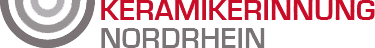 PresseinformationIndividuelle Keramik auf dem 22. Töpfermarkt
Der gute Ton in der Bonner City
Am zweiten Juni-Wochenende geben insgesamt 67 Töpferwerkstätten aus dem In- und Ausland zum alljährlichen Bonner Töpfermarkt wieder den Ton an – im wahrsten Sinne des Wortes. Dafür verwandeln sie den Münsterplatz im Herzen der Stadt in ein buntes Markttreiben. Liebhaber von handgemachter Gebrauchskeramik kommen dabei genauso auf ihre Kosten wie Fans künstlerischer Objekte.Geöffnet ist der Markt am Samstag, den 11. Juni 2016 von 10 – 18 Uhr und am Sonntag, den 12. Juni 2016 von 11 – 18 Uhr. Auch in diesem Jahr hat eine Jury der Keramiker-Innung Nordrhein unter vielen Bewerbungen wieder Töpferwerkstätten und Keramikkünstler ausgewählt, die die Vielseitigkeit des Handwerks zeigen und für qualitativ hochwertige Arbeiten stehen. Allesamt Meister ihres Fachs. Sie haben Fragen zu bestimmten Herstellungsprozessen? Auch für Gespräche nehmen sich die Aussteller gern Zeit. An die kleinen Töpfermarktbesucher wurde ebenfalls wieder gedacht. An einem Stand speziell für Kinder können sie nach Herzenslust kneten, um eigene kleine Kunstwerke aus Ton zu formen.Vor allem hochwertiges Geschirr aus Steinzeug und Porzellan ist auf dem Bonner Töpfermarkt gefragt. Dieses wird in einer Vielzahl von Formen, Glasuren und Dekoren angeboten. Ob verschnörkelt oder puristisch, fröhlich-bunt oder dezent bemalt, reich verziert oder schlicht dekoriert – die Auswahl ist groß. Genauso wie die Vielseitigkeit der verwendeten Brenntechniken. Während der japanische Rakubrand feine Risse auf der Oberfläche erzeugt, produzieren Holz-, Soda- oder Salzbrand effektvolle so genannte „Anflugglasuren“. Handbemalte Fliesenunikate, Wandleuchten, Brunnen, Pflanztöpfe, Gartendeko, Plastiken, Schmuck sowie nützliche Küchenhelfer runden das breitgefächerte Angebot des diesjährigen Bonner Töpfermarktes ab.(Zeichen: 1.782)22. Bonner TöpfermarktSamstag, 11. Juni und Sonntag, 12. Juni 2016Öffnungszeiten:  Samstag 10 – 18 Uhr und Sonntag 11 – 18 UhrMünsterplatz, 53111 BonnWeiterführende Informationen: 
www.keramikerinnung-nordrhein.dePressekontakt:Barbara Jahnarts adminAm Nordpark 5550733 Köln0221-9 76 27 88barbara.jahn@artsadmin.dewww.artsadmin.deDer Bonner Töpfermarkt wurde 1994 von der Keramiker-Innung Nordrhein ins Leben gerufen. Die hochwertige Qualität der Arbeiten steht bei der Jury-Auswahl der Aussteller im Vordergrund. Mit dem Bonner Töpfermarkt präsentiert sich ein Handwerk mit langer regionaler Tradition.  Aufgrund von Tonvorkommen von der Ahr bis in den Kottenforst und in den Niederungen am Rand der Eifel ließen sich im Landkreis Bonn vor zwei Jahrhunderten viele Töpfer nieder. Heute stehen im Töpferhandwerk vor allem die Gestaltung und das Design der Arbeiten im Vordergrund.